Activity 1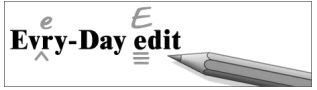 Can you find and mark ten errors in the paragraph? Look for errors of capitalisation, punctuation, spelling, and grammar. On 1st May Conservationists draw attention to one of the worlds most endangered creature on a day what is called "Save the Rhino Day." Rhinos have roamed the planet for millions of years, but in recent times they are faceing a new challenge to their existence humans. The horn of the rhinoceros which is made of the same material as human fingernails are used in traditional Asian medicines and for the handles of knifes. As a result poachers have hunted the animals to near extinction thankfully, due to the hard work of conservationists, the rhino is making a comeback.Answer KeyOn 1st May, Conservationists draw attention to one of the world’s most endangered creatures on a day which is called "Save the Rhino Day." Rhinos have roamed the planet for millions of years, but in recent times they are facing a new challenge to their existence: or - humans. The horn of the rhinoceros, which is made of the same material as human fingernails, are used in traditional Asian medicines and for the handles of knives. As a result, poachers have hunted the animals to near extinction. Thankfully, due to the hard work of conservationists, the rhino is making a comeback.Activity 2felicity WILL you look this way exclaimed Mrs Appleton  you have been fidgeting all morning  reluctantly felicity tore her eyes away from the coin she was holding in her hand and tried to concentrate on her class teacher who was talking about maths something to do with multiplication felicity vaguely recalled catching matts eye they grinned excitedly at each other this was it today was the day the two best friends had been waiting for this day for what had seemed an eternity both of them had been looking at the clock every 5 minutes both willing the hands to move forwards faster so that they could be whisked off home by felicitys parents at lunch time they were going on holiday!Answer key “Felicity! WILL you look this way?” exclaimed Mrs Appleton.  “You have been fidgeting all morning.” Reluctantly, Felicity tore her eyes away from the coin she was holding in her hand and tried to concentrate on her class teacher, who was talking about maths. Something to do with multiplication Felicity vaguely recalled. Catching Matt’s eye they grinned excitedly at each other. This was it today was the day. The two best friends had been waiting for this day for what had seemed an eternity. Both of them had been looking at the clock every 5 minutes. Both willing the hands to move forwards faster so that they could be whisked off home by Felicity’s parents; at lunch time they were going on holiday!